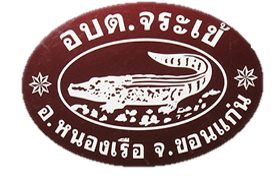 ผลการดำเนินการตามนโยบายหรือแผนบริหารทรัพยากรบุคคลประจำปีงบประมาณ 2566(รอบ 1 ตุลาคม 2565 – 31 มีนาคม 2566) บันทึกข้อความ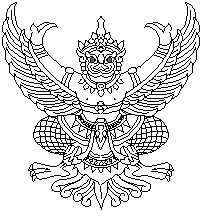 ส่วนราชการ  งานการเจ้าหน้าที่  สำนักปลัดอบต.  โทรศัพท์  0-43043499  โทรสาร  0-43043499ที่  ขก  79301/-	                     วันที่    3      เมษายน    ๒๕66เรื่อง   	ผลการดำเนินการตามนโยบายหรือแผนบริหารงานทรัพยากรบุคคล ประจำปีงบประมาณ 2566เรียน	นายกองค์การบริหารส่วนตำบลจระเข้	ตามที่ สำนักปลัดองค์การบริหารส่วนตำบลจระเข้  ได้ดำเนินการจัดทำนโยบายการบริหารทรัพยากรบุคคล ประจำปี 2566 โดยมีนโยบายด้านต่างๆ เช่น ด้านการปรับปรุงโครงสร้างระบบและอัตรากำลัง ด้านการสรรหา บรรจุ และการแต่งตั้งบุคลากร ด้านการพัฒนาบุคลากร  ด้านการพัฒนาคุณภาพชีวิต ด้านการประเมินผลการปฏิบัติงาน ด้านการส่งเสริมจริยธรรมและคุณธรรมในองค์กร และใช้เป็นกรอบแนวทางในการจัดทำแผนการบริหารทรัพยากรบุคคล เพื่อเพิ่มความคุ้มค่าของการใช้ทรัพยากรมนุษย์ ให้การบริหารทรัพย์กรบุคคล เกิดความเป็นธรรม โปร่งใส ตรวจสอบได้ และให้ผู้ปฏิบัติงานมีความสุข ขวัญกำลังใจดี พึงพอใจในการปฏิบัติงาน และมีศักยภาพเพิ่มขึ้น	บัดนี้ องค์การบริหารส่วนตำบลจระเข้  ได้ดำเนินการตามนโยบายบริหารทรัพยากรบุคคล ประจำปี 2566 ได้ดำเนินการแล้วเสร็จตามรอบระหว่างวันที่ 1 ตุลาคม 2565 – 31 มีนาคม  2566 ดังนั้น สำนักปลัด จึงขอรายงานให้นายกองค์การบริหารส่วนตำบลจระเข้ ทราบ รายละเอียดตามเอกสารที่แนบมาพร้อมนี้	จึงเรียนมาเพื่อโปรดทราบ					นารถสุดา  บุตรศรี				      (นางสาวนารถสุดา   บุตรศรี)				     นักทรัพยากรบุคคลชำนาญการความเห็นหัวหน้าส่วนราชการ................................................................................................................................................................................					ชาญยุทธ   พรมโม้				       (นายชาญยุทธ   พรมโม้)				           หัวหน้าสำนักปลัดความเห็นปลัดอบต.................................................................................................................................................................................					คุณพงศ์   อุกฤษฎ์ดุษฎี				       (นายคุณพงศ์  อุกฤษฎ์ดุษฎี)			            ปลัดองค์การบริหารส่วนตำบลจระเข้ความเห็นนายกองค์การบริหารส่วนตำบลจระเข้ ................................................................................................................................................................................					โกมินทร์    ผุยชา				       (นายโกมินทร์   ผุยชา)			            นายกองค์การบริหารส่วนตำบลจระเข้ผลการดำเนินงานตามนโยบายหรือแผนการบริหารทรัพยากรบุคคล ประจำปี 2566 (ตั้งแต่ 1 ตุลาคม 2565 – 31 มีนาคม 2566)องค์การบริหารส่วนตำบลจระเข้  อำเภอหนองเรือ จังหวัดขอนแก่นปัญหาอุปสรรคและข้อเสนอแนะจากการดำเนินโครงการและกิจกรรมตามนโยบายการบริหารและพัฒนาทรัพยากรบุคคล ขององค์การบริหารส่วนตำบลจระเข้ สิ่งที่สำคัญที่ถือเป็นปัจจัยส่งผลต่อความสำเร็จของ การดำเนินงานให้บรรลุเป้าหมายตามแผนฯนั้น คือ มีแผนการดำเนินงานที่สามารถติดตามผลการปฏิบัติงานได้ อย่างมีประสิทธิภาพ ปัญหาที่พบส่วนใหญ่เป็นเรื่องของกระบวนการบริหารจัดการ ซึ่งต้องมีการพัฒนาและ ปรับปรุงแก้ไขอย่างต่อเนื่องโดยสรุปได้ดังนี้	ปัญหาอุปสรรคการดำเนินการในการจ่ายเงินเดือน เงินประโยชน์ตอบแทนอื่นและเงินค่าจ้างของพนักงานส่วนท้องถิ่น จะกำหนดสูงกว่าร้อยละสี่สิบของเงินงบประมาณรายจ่ายประจำปีไม่ได้ ตามมาตรา 35 แห่งพระราชบัญญัติระเบียบบริหารงานบุคคลส่วนท้องถิ่น พ.ศ. 2542พนักงานขาดความรู้ความเข้าใจในการประเมินผลการปฏิบัติงานประจำปีงบประมาณในการพัฒนาบุคลากรมีจำกัด และยังไม่มีแหล่งเรียนรู้ในหน่วยงานข้อเสนอแนะควรมีปรับปรุงระเบียบบริหารงานบุคคลส่วนท้องถิ่น พ.ศ. 2542 ตามมาตรา 35 เพื่อให้สอดคล้องกับภาระค่าใช้จ่ายในปัจจุบันจัดอบรมชี้แจง พร้อมซักซ้อมแนวทางการจัดทำแบบประเมินผลการปฏิบัติงานประจำปีประเด็นนโยบายโครงการ/กิจกรรมผลการดำเนินงานงบประมาณหมายเหตุ1.วางแผนการบริหารอัตรากำลังให้มีความเหมาะสมและสอดคล้องกับบทบาทและภารกิจขององค์กร1.1 จัดทำแผนอัตรากำลัง 3 ปี เพื่อใช้ในการกำหนดโรงสร้างและกรอบอัตรากำลัง ที่รองรับภารกิจ ของอบต.1.1.1 องค์การบริหารส่วนตำบลจระเข้ ได้ดำเนินการจัดทำแผนอัตรากำลัง 3 ปี (รอบปีงบประมาณ 2564 – 2566) เพื่อใช้ในการกำหนดโครงสร้าง และกอบอัตรากำลัง ที่รองรับภารกิจขององค์การบริหารส่วนตำบลให้สอดคล้องกับส่วนราชการในปัจจุปันไม่ใช้งบประมาณ1.วางแผนการบริหารอัตรากำลังให้มีความเหมาะสมและสอดคล้องกับบทบาทและภารกิจขององค์กร1.2 จัดทำและดำเนินการตามแผนสรรหาข้าราชการ พนักงานจ้างประจำปี 25661.1.2 ดำเนินการประกาศสอบพนักงานจ้างตามภารกิจและพนักงานจ้างทั่วไป จำนวน 2 อัตรา เมื่อวันที่ 18 มกราคม 2566 ดังนี้ตำแหน่ง ผู้ช่วยนายช่างโยธา จำนวน 1 อัตราตำแหน่ง คนงาน จำนวน 1 อัตรา ไม่ใช้งบประมาณ2.พัฒนาระบบฐานข้อมูลบุคลากร1.ระบบฐานข้อมูลบุคลากรท้องถิ่น(LHR)-ดำเนินการบันทึกข้อมูลทะเบียนของประวัติของบุคลากรเข้าในระบบ LHR ได้แก่1.ระบบแผนอัตรากำลังสามปี ประกอบด้วย โครงสร้างส่วนราชการกรอบอัตรากำลังสามปี ประเภทตำแหน่ง ชื่อตำแหน่งสายงาน ชื่อตำแหน่งสายบริหารอัตราเงินเดือน และระบุผู้ครองตำแหน่งหรืออัตรากำลัง และ ไม่ใช้งบประมาณประเด็นนโยบายโครงการ/กิจกรรมผลการดำเนินงานงบประมาณหมายเหตุ2.ระบบ ก.พ. 7 ข้าราชการสามัญครู ประกอบด้วย การดึงข้อมูลและรูปถ่ายจากบัตรประชาชน คำสั่งตำแหน่งและอัตราเงินเดือน ประวัติการศึกษา การฝึกอบรม การถูกลงโทษวินัย(ถ้ามี) ข้อมูลครอบครัว และอื่นๆที่ระบบกำหนดไว้ ให้ครบถ้วน ถูกต้องไม่ใช้งบประมาณ3.ด้านการพัฒนาบุคลากร1.จัดทำแผนพัฒนาบุคลากรประจำปี/นโยบายพัฒนาบุคลากรประจำปี และดำเนินการตามแผนฯ/นโยบายฯ ให้สอดคล้องตามความจำเป็น2.ส่งเสริมและพัฒนาองค์กรสู่การเป็นองค์กรแห่งการเรียนรู้-มีการดำเนินการจัดทำแผนพัฒนาบุคลากรประจำปี/นโยบายพัฒนาบุคลากรประจำปี เพื่อใช้แนวทางในการบริหารทรัพยากรบุคคลของหน่วยงาน และส่งเสริมให้บุคลากรทุกประเภท ทุกระดับ มีส่วนร่วมในการผลักดันนโยบายให้บรรลุเป้าประสงค์ต่อไป-บุคลากรเข้ารับการอบรมหรือฝึกอบรมในหลักสูตรที่มีเนื้อหาสอดคล้องกับตำแหน่ง/มาตรฐานกำหนดตำแหน่งของผู้นั้น หรือนำมาใช้กับการพัฒนางานหรือความก้าวหน้าในการบริหารงานบุคคลได้ไม่ใช้งบประมาณ4.ด้านการประเมินผลการปฏิบัติงาน1.ดำเนินการประเมินข้าราชการ เจ้าหน้าที่ และลูกจ้างตามมาตรฐาน กำหนดตำแหน่ง ในความรู้ ทักษะ และสมรรถนะ2.จัดให้มีกระบวนการประเมินผลการปฏิบัติงานราชการที่เป็นธรรมเสมอภาค และสามารถตรวจสอบได้-หน่วยงานการประเมินบุคลากรตามเกณฑ์มาตรฐานกำหนดตำแหน่ง เพื่อพิจารณาจัดส่งบุคลากรเข้ารับการอบรม เพื่อพัฒนาความรู้ความสามารถในตำแหน่งตามสายงาน-หน่วยงานมีการถ่ายทอดตัวชี้วัดโดยผู้บังคับบัญชาตามลำดับดูแล กำกับ ติดตาม และประเมินผลการปฏิบัติงานอย่างเป็นธรรมเป็นไปตามหลักเกณฑ์ มาตรฐานกำหนดตำแหน่งไม่ใช้งบประมาณประเด็นนโยบายโครงการ/กิจกรรมผลการดำเนินงานงบประมาณหมายเหตุ5.ด้านการส่งเสริมจริยธรรมและรักษาวินัยของบุคคลในหน่วยงาน1.จัดทำประมวลจริยธรรมข้าราชการส่วนท้องถิ่น และข้อบังคับขององค์การบริหารส่วนตำบลจระเข้ ว่าด้วยจรรยาบรรณข้าราชการส่วนท้องถิ่น2.กิจกรรมเพื่อเสริมสร้างคุณธรรม จริยธรรม และความโปร่งใสขององค์การบริหารส่วนตำบลจระเข้ ประจำปีงบประมาณ พ.ศ.25663.ให้ผู้บังคับบัญชา มอบหมาย งานให้แก่ผู้ใต้บังคับบัญชา อย่างเป็นธรรมไม่เลือกปฏิบัติ รวมถึงการควบคุม กำกับ ติดตาม และดูแลผู้ใต้บังคับบัญชา ให้ปฏิบัติงานตามหลักเกณฑ์ แนวทางระเบียบและกฎหมายที่เกี่ยวข้อง4. ส่งเสริมให้บุคลากรปฏิบัติงานตามแผนปฏิบัติงานป้องกันการทุจริตขององค์การบริหารส่วนตำบลจระเข้ ปี 2566 – 2570 -ประชาสัมพันธ์ให้เจ้าหน้าที่ที่รับทราบถึงประมวลจริยธรรมข้าราชการส่วนท้องถิ่น และข้อบังคับองค์การบริหารส่วนตำบลจระเข้ ว่าด้วยจรรยาบรรณข้าราชการส่วนท้องถิ่น-จัดทำโครงการเสริมสร้าง จริยธรรม เพื่อเพิ่มพูนประสิทธิภาพการปฏิบัติงานและประโยชน์สุขของประชาชนประจำปีงบประมาณ 2566-ดำเนินการแบ่งงานและมอบหมายหน้าที่และพนักงานจ้าง ตามคำสั่งองค์การบริหารส่วนตำบลจระเข้ -มีการดำเนินงานตามแผนปฏิบัติงานตามแผนปฏิบัติการป้องกันการทุจริตขององค์การบริหารส่วนตำบลจระเข้ปี 2566 – 2570-มีผลการดำเนินงานตามแผนปฏิบัติงานตามแผนปฏิบัติป้องกันการทุจริตขององค์การบริหารส่วนตำบลจระเข้ไม่ใช้งบประมาณ6.ด้านการพัฒนาและส่งเสริมคุณภาพชีวิตให้มีความเหมาะสมและตรงกับความต้องการของบุคลากร1. จัดให้มีการพัฒนาคุณภาพชีวิตที่ดี บุคลากร ในด้านสภาพแวดล้อมการทำงาน ด้านความปลอดภัยในการทำงาน ด้านการมีส่วนร่วมในการทำงาน2.โรงการยกย่องเชิดชูเกียรติให้เป็น “บุคคลต้นแบบ”ด้านการดำเนินชีวิตตามหลักเศรษฐกิจพอเพียง มีคุณธรรม จริยธรรม มีจิตสาธารณะ ประจำปี 2566-มีการจัดอุปกรณ์ขั้นพื้นฐานในการปฏิบัติงานอย่างครบถ้วน-จัดให้มีเครื่องปฐมพยาบาล-จัดกิจกรรมบำเพ็ญสวนสาธารณะหรือ จิตอาสาขององค์การบริหารส่วนตำบลจระเข้-เพื่อสร้างขวัญและกำลังใจในการปฏิบัติราชการของบุคลากรและเป็นแบบอย่างที่ดีให้กับบุคลากรในหน่วยงานไม่ใช้งบประมาณ